ПРАВИТЕЛЬСТВО ЯРОСЛАВСКОЙ ОБЛАСТИПОСТАНОВЛЕНИЕот 11 апреля 2017 г. N 298-пОБ УТВЕРЖДЕНИИ ПОРЯДКА ПРЕДОСТАВЛЕНИЯ СУБСИДИЙНЕКОММЕРЧЕСКИМ ОРГАНИЗАЦИЯМ, ЗА ИСКЛЮЧЕНИЕМ ГОСУДАРСТВЕННЫХ(МУНИЦИПАЛЬНЫХ) УЧРЕЖДЕНИЙ, СФЕРЫ ПОДДЕРЖКИ ЭКСПОРТНООРИЕНТИРОВАННЫХ СУБЪЕКТОВ МАЛОГО И СРЕДНЕГОПРЕДПРИНИМАТЕЛЬСТВАВ соответствии со статьей 78.1 Бюджетного кодекса Российской Федерации, Федеральным законом от 12 января 1996 года N 7-ФЗ "О некоммерческих организациях", Федеральным законом от 24 июля 2007 года N 209-ФЗ "О развитии малого и среднего предпринимательства в Российской Федерации"(в ред. Постановления Правительства ЯО от 03.09.2020 N 720-п)ПРАВИТЕЛЬСТВО ОБЛАСТИ ПОСТАНОВЛЯЕТ:1. Утвердить прилагаемый Порядок предоставления субсидий некоммерческим организациям, за исключением государственных (муниципальных) учреждений, сферы поддержки экспортно ориентированных субъектов малого и среднего предпринимательства.(в ред. Постановления Правительства ЯО от 13.03.2018 N 149-п)2. Контроль за исполнением постановления возложить на первого заместителя Председателя Правительства области Авдеева М.А.(п. 2 в ред. Постановления Правительства ЯО от 05.04.2023 N 278-п)3. Постановление вступает в силу с момента подписания.ПредседательПравительства областиД.А.СТЕПАНЕНКОУтвержденпостановлениемПравительства областиот 11.04.2017 N 298-пПОРЯДОКПРЕДОСТАВЛЕНИЯ СУБСИДИЙ НЕКОММЕРЧЕСКИМ ОРГАНИЗАЦИЯМ,ЗА ИСКЛЮЧЕНИЕМ ГОСУДАРСТВЕННЫХ (МУНИЦИПАЛЬНЫХ) УЧРЕЖДЕНИЙ,СФЕРЫ ПОДДЕРЖКИ ЭКСПОРТНО ОРИЕНТИРОВАННЫХ СУБЪЕКТОВ МАЛОГОИ СРЕДНЕГО ПРЕДПРИНИМАТЕЛЬСТВА1. Общие положения1.1. Порядок предоставления субсидий некоммерческим организациям, за исключением государственных (муниципальных) учреждений, сферы поддержки экспортно ориентированных субъектов малого и среднего предпринимательства (далее - Порядок) разработан в соответствии с пунктом 2 статьи 78.1 Бюджетного кодекса Российской Федерации, Федеральным законом от 12 января 1996 года N 7-ФЗ "О некоммерческих организациях", Федеральным законом от 24 июля 2007 года N 209-ФЗ "О развитии малого и среднего предпринимательства в Российской Федерации" и постановлением Правительства Российской Федерации от 18 сентября 2020 г. N 1492 "Об общих требованиях к нормативным правовым актам, муниципальным правовым актам, регулирующим предоставление субсидий, в том числе грантов в форме субсидий, юридическим лицам, индивидуальным предпринимателям, а также физическим лицам - производителям товаров, работ, услуг, и о признании утратившими силу некоторых актов Правительства Российской Федерации и отдельных положений некоторых актов Правительства Российской Федерации".1.2. Порядок устанавливает цели, условия и порядок предоставления из областного бюджета субсидий некоммерческим организациям, за исключением государственных (муниципальных) учреждений, сферы поддержки экспортно ориентированных субъектов малого и среднего предпринимательства (далее - некоммерческие организации).1.3. Целью предоставления субсидий некоммерческим организациям (далее - субсидии) является участие некоммерческих организаций в реализации регионального проекта "Акселерация субъектов малого и среднего предпринимательства", обеспечивающего достижение целей, показателей и результатов федерального проекта "Акселерация субъектов малого и среднего предпринимательства", входящего в состав национального проекта "Малое и среднее предпринимательство и поддержка индивидуальной предпринимательской инициативы", региональной целевой программы "Развитие субъектов малого и среднего предпринимательства Ярославской области" на 2020 - 2024 годы (подпрограммы государственной программы Ярославской области "Экономическое развитие и инновационная экономика в Ярославской области"), утвержденной постановлением Правительства области от 06.02.2020 N 91-п "Об утверждении региональной целевой программы "Развитие субъектов малого и среднего предпринимательства Ярославской области" на 2020 - 2024 годы" (далее - РЦП).1.4. Главным распорядителем бюджетных средств является министерство инвестиций и промышленности Ярославской области (далее - уполномоченный орган).(в ред. Постановления Правительства ЯО от 01.09.2023 N 878-п)1.5. Субсидии предоставляются некоммерческим организациям, включенным в единый реестр организаций, образующих инфраструктуру поддержки субъектов малого и среднего предпринимательства, зарегистрированным на территории Ярославской области, целью деятельности которых является развитие и поддержка малого и среднего предпринимательства в Ярославской области.1.6. Субсидии предоставляются по результатам отбора некоммерческих организаций для предоставления субсидии (далее - отбор) путем запроса предложений, который проводится на основании заявок на участие в отборе (далее - заявки), направленных некоммерческими организациями для участия в отборе, исходя из соответствия некоммерческой организации категории отбора, указанной в пункте 1.5 данного раздела Порядка, и очередности поступления заявок.1.7. Сведения о субсидии размещаются на едином портале бюджетной системы Российской Федерации (далее - единый портал) в информационно-телекоммуникационной сети "Интернет" не позднее 15-го рабочего дня, следующего за днем принятия закона Ярославской области об областном бюджете (закона Ярославской области о внесении изменений в закон Ярославской области об областном бюджете).2. Условия предоставления субсидии2.1. Субсидии предоставляются некоммерческим организациям при соблюдении следующих требований:- на момент подачи заявки у некоммерческой организации отсутствует неисполненная обязанность по уплате налогов, сборов, страховых взносов, пеней, штрафов, процентов, подлежащих уплате в соответствии с законодательством Российской Федерации о налогах и сборах;- на момент подачи заявки некоммерческая организация не находится в процессе реорганизации (за исключением реорганизации в форме присоединения к некоммерческой организации другого юридического лица), ликвидации, в отношении нее не введена процедура банкротства, деятельность некоммерческой организации не приостановлена в порядке, предусмотренном законодательством Российской Федерации;- на момент подачи заявки некоммерческая организация не является иностранным юридическим лицом, в том числе местом регистрации которого является государство или территория, включенные в утверждаемый Министерством финансов Российской Федерации перечень государств и территорий, используемых для промежуточного (офшорного) владения активами в Российской Федерации (далее - офшорные компании), а также российским юридическим лицом, в уставном (складочном) капитале которого доля прямого или косвенного (через третьих лиц) участия офшорных компаний в совокупности превышает 25 процентов (если иное не предусмотрено законодательством Российской Федерации). При расчете доли участия офшорных компаний в капитале российского юридического лица не учитывается прямое и (или) косвенное участие офшорных компаний в капитале публичных акционерных обществ (в том числе со статусом международной компании), акции которых обращаются на организованных торгах в Российской Федерации, а также косвенное участие таких офшорных компаний в капитале других российских юридических лиц, реализованное через участие в капитале указанных публичных акционерных обществ;- на момент подачи заявки некоммерческая организация не является получателем средств из областного бюджета в соответствии с иными правовыми актами на цели, установленные Порядком.2.2. Субсидии предоставляются на финансовое обеспечение затрат некоммерческих организаций в соответствии с направлениями расходования субсидии из федерального бюджета и бюджета субъекта Российской Федерации на финансирование центра поддержки экспорта, приведенными в приложении 1 к требованиям к реализации мероприятия по созданию и (или) развитию центров поддержки экспорта, осуществляемого субъектами Российской Федерации, бюджетам которых предоставляются субсидии на государственную поддержку малого и среднего предпринимательства в субъектах Российской Федерации в целях достижения целей, показателей и результатов региональных проектов, обеспечивающих достижение целей, показателей и результатов федерального проекта "Акселерация субъектов малого и среднего предпринимательства", входящего в состав национального проекта "Малое и среднее предпринимательство и поддержка индивидуальной предпринимательской инициативы", и требованиям к центрам поддержки экспорта, утвержденным приказом Министерства экономического развития Российской Федерации от 18 февраля 2021 г. N 77 "Об утверждении требований к реализации мероприятия по созданию и (или) развитию центров поддержки экспорта, осуществляемого субъектами Российской Федерации, бюджетам которых предоставляются субсидии на государственную поддержку малого и среднего предпринимательства, а также физических лиц, применяющих специальный налоговый режим "Налог на профессиональный доход", в субъектах Российской Федерации в целях достижения целей, показателей и результатов региональных проектов, обеспечивающих достижение целей, показателей и результатов федерального проекта "Акселерация субъектов малого и среднего предпринимательства", входящего в состав национального проекта "Малое и среднее предпринимательство и поддержка индивидуальной предпринимательской инициативы", и требований к центрам поддержки экспорта" (далее - требования, утвержденные приказом Минэкономразвития России от 18 февраля 2021 г. N 77).2.3. Размер субсидии, предоставляемой в финансовом году конкретной некоммерческой организации, определяется в соответствии с годовой сметой расходов в пределах бюджетных ассигнований, предусмотренных законом об областном бюджете на соответствующий финансовый год и плановый период, и лимитов бюджетных обязательств, доведенных уполномоченному органу.Субсидия предоставляется уполномоченным органом в пределах лимитов бюджетных обязательств, предусматриваемых в рамках РЦП.2.4. В целях участия в отборе и получения субсидии некоммерческая организация представляет в уполномоченный орган следующие документы:- заявка по форме согласно приложению 1 к Порядку;- годовая смета расходов по форме согласно приложению 2 к Порядку;- справка об отсутствии неисполненной обязанности по уплате налогов, сборов, страховых взносов, пеней, штрафов, процентов, подлежащих уплате в соответствии с законодательством Российской Федерации о налогах и сборах, оформленная на бланке некоммерческой организации;- справка об отсутствии решения о реорганизации (за исключением реорганизации в форме присоединения к некоммерческой организации другого юридического лица), ликвидации, об отсутствии введения процедуры банкротства, приостановления деятельности в порядке, предусмотренном законодательством Российской Федерации, оформленная на бланке некоммерческой организации;- справка о том, что некоммерческая организация не является получателем средств из областного бюджета в соответствии с иными правовыми актами на цели, установленные Порядком, оформленная на бланке некоммерческой организации.Документы представляются в печатном виде, скрепленные в папку-скоросшиватель в порядке, указанном в описи.Копии документов представляются заверенными печатью (при наличии) и подписью руководителя некоммерческой организации.2.5. Планируемым результатом предоставления субсидии является количество субъектов малого и среднего предпринимательства - экспортеров, заключивших экспортные контракты по результатам услуг центра поддержки экспорта.3. Порядок проведения отбора и предоставления субсидий3.1. Уполномоченный орган в течение текущего финансового года размещает на едином портале, а также на официальном сайте уполномоченного органа на портале органов государственной власти Ярославской области в информационно-телекоммуникационной сети "Интернет" (далее - сайт уполномоченного органа) объявление о проведении отбора, содержащее информацию, предусмотренную подпунктом "б" пункта 4 общих требований к нормативным правовым актам, муниципальным правовым актам, регулирующим предоставление субсидий, в том числе грантов в форме субсидий, юридическим лицам, индивидуальным предпринимателям, а также физическим лицам - производителям товаров, работ, услуг, утвержденных постановлением Правительства Российской Федерации от 18 сентября 2020 г. N 1492 "Об общих требованиях к нормативным правовым актам, муниципальным правовым актам, регулирующим предоставление субсидий, в том числе грантов в форме субсидий, юридическим лицам, индивидуальным предпринимателям, а также физическим лицам - производителям товаров, работ, услуг, и о признании утратившими силу некоторых актов Правительства Российской Федерации и отдельных положений некоторых актов Правительства Российской Федерации".Объявление о проведении отбора размещается на едином портале, а также на сайте уполномоченного органа в срок не позднее чем за 5 календарных дней до даты окончания приема заявок.3.2. Заявка в момент поступления в уполномоченный орган регистрируется в журнале входящей корреспонденции уполномоченного органа с указанием даты и времени поступления заявки.3.3. Рассмотрение заявок осуществляется в порядке их поступления в уполномоченный орган.3.4. Решение о предоставлении некоммерческой организации субсидии, ее размере либо об отклонении заявки и отказе в предоставлении субсидии принимается уполномоченным органом в течение 5 рабочих дней с даты окончания приема заявок.Решение о предоставлении некоммерческой организации субсидии, ее размере либо об отклонении заявки и отказе в предоставлении субсидии оформляется приказом уполномоченного органа о предоставлении субсидии/об отклонении заявки и отказе в предоставлении субсидии.Информация о результатах рассмотрения заявок, содержащая сведения, предусмотренные абзацами шестым - одиннадцатым подпункта "ж" пункта 4 общих требований к нормативным правовым актам, муниципальным правовым актам, регулирующим предоставление субсидий, в том числе грантов в форме субсидий, юридическим лицам, индивидуальным предпринимателям, а также физическим лицам - производителям товаров, работ, услуг, утвержденных постановлением Правительства Российской Федерации от 18 сентября 2020 г. N 1492 "Об общих требованиях к нормативным правовым актам, муниципальным правовым актам, регулирующим предоставление субсидий, в том числе грантов в форме субсидий, юридическим лицам, индивидуальным предпринимателям, а также физическим лицам - производителям товаров, работ, услуг, и о признании утратившими силу некоторых актов Правительства Российской Федерации и отдельных положений некоторых актов Правительства Российской Федерации", размещается уполномоченным органом на едином портале и сайте уполномоченного органа в срок, не превышающий 2 рабочих дней с даты принятия решения, указанного в абзаце первом данного пункта.3.5. Исчерпывающий перечень оснований для отклонения заявки и отказа в предоставлении субсидии:- несоответствие цели предоставления субсидии, указанной в представленных документах, цели предоставления субсидии, предусмотренной пунктом 1.3 раздела 1 Порядка;- несоответствие некоммерческой организации категории отбора, указанной в пункте 1.5 раздела 1 Порядка;- невыполнение некоммерческой организацией требований, предусмотренных пунктом 2.1 раздела 2 Порядка;- несоответствие видов расходов, указанных в представленных документах, видам расходов, предусмотренным пунктом 2.2 раздела 2 Порядка;- несоответствие представленных документов требованиям, определенным пунктом 2.4 раздела 2 Порядка, или непредставление (представление не в полном объеме) указанных документов;- направление некоммерческой организацией заявки и прилагаемых к ней документов по истечении срока, установленного объявлением о проведении отбора;- установление факта недостоверности представленной некоммерческой организацией информации;- отсутствие лимитов бюджетных обязательств, предусмотренных в областном бюджете на данные цели на соответствующий финансовый год.3.6. В случае принятия решения об отклонении заявки и отказе в предоставлении субсидии уполномоченный орган в течение 5 рабочих дней с момента издания приказа уполномоченного органа об отклонении заявки и отказе в предоставлении субсидии направляет некоммерческой организации по почте мотивированный отказ в предоставлении субсидии. Заявка и документы, указанные в пункте 2.4 раздела 2 Порядка, некоммерческой организации не возвращаются.3.7. В случае принятия решения о предоставлении субсидии уполномоченный орган в течение 5 рабочих дней с момента издания приказа о предоставлении субсидии согласовывает годовую смету расходов и готовит проект соглашения о предоставлении субсидии (далее - соглашение) на бумажном носителе по форме, утвержденной приказом департамента финансов Ярославской области от 25.09.2017 N 32н "Об утверждении типовой формы соглашения (договора) о предоставлении из областного бюджета субсидии некоммерческой организации в соответствии с пунктом 2 статьи 78.1 Бюджетного кодекса Российской Федерации" (в случае если источником финансового обеспечения субсидии являются средства областного бюджета), или в государственной интегрированной информационной системе управления общественными финансами "Электронный бюджет" (далее - ГИС "Электронный бюджет") в соответствии с типовой формой, установленной Министерством финансов Российской Федерации для договоров (соглашений) о предоставлении субсидий из федерального бюджета (в случае если источником финансового обеспечения субсидии являются средства, полученные в виде субсидии из федерального бюджета на софинансирование расходных обязательств Ярославской области, средства областного бюджета на выполнение условий софинансирования субсидии из федерального бюджета, а также иные межбюджетные трансферты из федерального бюджета).3.8. Соглашением устанавливается значение планируемого результата предоставления субсидии.Значение планируемого результата предоставления субсидии на текущий финансовый год принимается равным значению результата, установленному на соответствующий финансовый год соглашением о реализации регионального проекта "Акселерация субъектов малого и среднего предпринимательства", заключенным между уполномоченным органом и Министерством экономического развития Российской Федерации, и подпунктом 5.4 пункта 5 раздела V РЦП.3.9. Обязательными условиями предоставления субсидии, включаемыми в соглашение, являются:- согласие некоммерческой организации, лиц, получающих средства на основании договоров, заключенных с некоммерческой организацией (за исключением государственных (муниципальных) унитарных предприятий, хозяйственных товариществ и обществ с участием публично-правовых образований в их уставных (складочных) капиталах, коммерческих организаций с участием таких товариществ и обществ в их уставных (складочных) капиталах), на осуществление в отношении их проверки уполномоченным органом соблюдения порядка и условий предоставления субсидии, в том числе в части достижения результатов предоставления субсидии, а также проверки органами государственного финансового контроля соблюдения некоммерческой организацией порядка и условий предоставления субсидии в соответствии со статьями 268.1 и 269.2 Бюджетного кодекса Российской Федерации;- запрет приобретения некоммерческой организацией, а также иными юридическими лицами, получающими средства на основании договоров, заключенных с некоммерческой организацией, за счет полученных из областного бюджета средств иностранной валюты, за исключением операций, осуществляемых в соответствии с валютным законодательством Российской Федерации при закупке (поставке) высокотехнологичного импортного оборудования, сырья и комплектующих изделий, а также при реализации мероприятий, установленных соглашением и предусмотренных подпунктами 13.1 - 13.5, 13.7 - 13.11 пункта 13, пунктами 15 - 18 раздела IV требований, утвержденных приказом Минэкономразвития России от 18 февраля 2021 г. N 77.3.10. Специалисты уполномоченного органа в срок не более 5 рабочих дней с момента издания приказа уполномоченного органа о предоставлении субсидии:- по телефону или с помощью электронной почты извещают некоммерческую организацию о готовности проекта соглашения, направляют некоммерческой организации заказным письмом с уведомлением о вручении проект соглашения либо в случае явки заявителя в уполномоченный орган вручают проект соглашения лично (в случае заключения соглашения на бумажном носителе);- направляют некоммерческой организации проект соглашения в форме электронного документа в ГИС "Электронный бюджет" (в случае заключения соглашения в ГИС "Электронный бюджет").3.11. В случае если некоммерческая организация не представит в уполномоченный орган проект подписанного соглашения в течение 10 рабочих дней с даты получения проекта соглашения она считается уклонившейся от заключения соглашения, а решение о предоставлении субсидии считается аннулированным (в случае заключения соглашения на бумажном носителе).В случае если некоммерческая организация в течение 10 рабочих дней с даты получения проекта соглашения не подпишет проект соглашения в ГИС "Электронный бюджет" усиленной квалифицированной электронной подписью, она считается уклонившейся от заключения соглашения, а решение о предоставлении субсидии считается аннулированным.3.12. В случае уменьшения уполномоченному органу ранее доведенных лимитов бюджетных обязательств на предоставление субсидии, приводящего к невозможности предоставления субсидии в размере, определенном в соглашении, уполномоченный орган и некоммерческая организация в течение 10 рабочих дней с момента доведения до уполномоченного органа уменьшения лимитов бюджетных обязательств подписывают дополнительное соглашение на новых условиях либо расторгают соглашение при недостижении согласия по новым условиям.Требование, предусмотренное абзацем первым данного пункта, включается в соглашение.3.13. Субсидия перечисляется некоммерческой организации в соответствии с доведенным до уполномоченного органа утвержденным кассовым планом исполнения областного бюджета на текущий квартал, но не позднее 31 декабря текущего финансового года.Субсидия перечисляется некоммерческой организации на расчетный счет, открытый в кредитной организации.4. Требования к отчетности4.1. Некоммерческая организация ведет раздельный учет доходов (расходов), полученных (произведенных) в рамках целевого финансирования, и в соответствии с законодательством Российской Федерации несет ответственность за достоверность сведений, представленных ею для получения субсидии, а также за целевое использование субсидии.4.2. По истечении квартала (финансового года) некоммерческая организация в течение первых 7 рабочих дней месяца, следующего за отчетным периодом, представляет в уполномоченный орган отчет об осуществлении расходов, источником финансового обеспечения которых является субсидия, по форме, определенной соглашением, и отчет о достижении значений результатов предоставления субсидии по форме, определенной соглашением.Отчет об осуществлении расходов, источником финансового обеспечения которых является субсидия, и отчет о достижении результатов предоставления субсидии представляются некоммерческой организацией в течение срока реализации соглашения.4.3. Не использованные в отчетном финансовом году средства, предоставленные в виде субсидии, подлежат возврату некоммерческой организацией в доход областного бюджета в срок до 01 февраля года, следующего за отчетным.Остатки не использованных в отчетном году средств, предоставленных некоммерческой организации из областного бюджета, потребность в которых сохраняется, при подтверждении потребности уполномоченным органом подлежат использованию в очередном финансовом году на те же цели.Для подтверждения потребности в неиспользованных средствах в очередном финансовом году некоммерческая организация в срок до 10 февраля года, следующего за отчетным, направляет в уполномоченный орган письменное обоснование, содержащее информацию о наличии неисполненных обязательств, источником финансового обеспечения которых являются не использованные на начало текущего финансового года остатки субсидии, и подтверждающие документы.Уполномоченный орган на основании представленных документов в срок не позднее 01 марта года, следующего за отчетным, принимает решение о подтверждении/об отказе в подтверждении потребности в неиспользованных средствах в очередном финансовом году.Основанием для принятия уполномоченным органом решения об отказе в подтверждении потребности в неиспользованных средствах в очередном финансовом году является отсутствие у некоммерческой организации взятых на себя, но не исполненных в отчетном финансовом году обязательств, источником финансового обеспечения которых являются не использованные на начало текущего финансового года остатки субсидии.Решение уполномоченного органа о подтверждении/об отказе в подтверждении потребности в неиспользованных средствах в очередном финансовом году оформляется приказом уполномоченного органа. Специалист уполномоченного органа в течение 3 рабочих дней со дня принятия решения направляет в некоммерческую организацию уведомление о принятом решении.В случае принятия решения о подтверждении потребности в неиспользованных средствах в очередном финансовом году уполномоченный орган в течение 10 рабочих дней с даты издания приказа о подтверждении потребности в неиспользованных средствах осуществляет возврат средств некоммерческой организации на расчетный счет, открытый в кредитной организации.5. Порядок осуществления контроля (мониторинга)за соблюдением условий и порядка предоставления субсидийи ответственность за их несоблюдение5.1. Уполномоченный орган осуществляет проверки соблюдения некоммерческими организациями порядка и условий предоставления субсидии, в том числе в части достижения результатов предоставления субсидии.Органы государственного финансового контроля осуществляют проверки в соответствии со статьями 268.1 и 269.2 Бюджетного кодекса Российской Федерации.5.2. В целях проведения мониторинга достижения результатов предоставления субсидии уполномоченный орган ежегодно формирует и утверждает одновременно с заключением соглашения план мероприятий по достижению результатов предоставления субсидии (далее - план мероприятий) по форме, установленной соглашением. План мероприятий формируется с указанием не менее одной контрольной точки в квартал на срок действия соглашения.Внесение изменений в утвержденный план мероприятий осуществляется путем утверждения плана мероприятий в новой редакции одновременно с заключением дополнительного соглашения к соглашению.5.3. Мониторинг достижения результатов предоставления субсидии исходя из достижения значений результатов предоставления субсидии, определенных соглашением, и событий, отражающих факт завершения соответствующего мероприятия по получению результата предоставления субсидии (контрольная точка), осуществляется уполномоченным органом в порядке и по формам, установленным приказом Министерства финансов Российской Федерации от 29 сентября 2021 г. N 138н "Об утверждении Порядка проведения мониторинга достижения результатов предоставления субсидий, в том числе грантов в форме субсидий, юридическим лицам, индивидуальным предпринимателям, физическим лицам - производителям товаров, работ, услуг".5.4. Уполномоченный орган несет ответственность за соблюдение Порядка и правомерность предоставления субсидии в соответствии с действующим законодательством Российской Федерации.5.5. В случае нарушения некоммерческой организацией условий предоставления субсидии, требований Порядка и (или) соглашения, выявленного в том числе по фактам проверок, проведенных уполномоченным органом и органом государственного финансового контроля, уполномоченный орган в течение 10 календарных дней с момента выявления нарушений направляет некоммерческой организации письменное требование о возврате субсидии в областной бюджет в течение 30 календарных дней с момента получения требования. В случае если некоммерческая организация не осуществит возврат субсидии в областной бюджет в добровольном порядке, уполномоченный орган принимает меры к взысканию субсидии в судебном порядке.5.6. В случае если некоммерческой организацией не достигнуто значение результата предоставления субсидии, предусмотренное соглашением, объем средств, предоставленных некоммерческой организации на финансирование расходов, указанных в пункте 2.2 раздела 2 Порядка, в целях реализации регионального проекта "Акселерация субъектов малого и среднего предпринимательства" и РЦП, подлежащих возврату в областной бюджет (Vвозврата), рассчитывается по формуле:Vвозврата = (Vсубсидии x (1 - m / n)) x 0,1,где:Vсубсидии - размер субсидии, предоставленной некоммерческой организации на финансирование расходов, указанных в пункте 2.2 раздела 2 Порядка, в целях реализации регионального проекта "Акселерация субъектов малого и среднего предпринимательства" и РЦП;m - фактическое значение результата предоставления субсидии на финансирование расходов, указанных в пункте 2.2 раздела 2 Порядка, в целях реализации регионального проекта "Акселерация субъектов малого и среднего предпринимательства" и РЦП;n - плановое значение результата предоставления субсидии на финансирование расходов, указанных в пункте 2.2 раздела 2 Порядка, в целях реализации регионального проекта "Акселерация субъектов малого и среднего предпринимательства" и РЦП.Некоммерческая организация возвращает в областной бюджет субсидию, предоставленную в целях реализации регионального проекта "Акселерация субъектов малого и среднего предпринимательства", в объеме, рассчитанном по формуле, приведенной в абзаце первом данного пункта, в течение 30 календарных дней с даты представления в уполномоченный орган отчета о достижении значений результата предоставления субсидии, указанного в абзаце первом пункта 4.2 раздела 4 Порядка.Приложение 1к ПорядкуФорма_________________________________          В министерство(полное наименование организации)          инвестиций и промышленности_________________________________          Ярославской области (адрес, дата, исходящий номер)                                   ЗАЯВКА       на участие в отборе некоммерческих организаций, за исключением        государственных (муниципальных) учреждений, сферы поддержки           экспортно ориентированных субъектов малого и среднего      предпринимательства для предоставления субсидии некоммерческим        организациям, за исключением государственных (муниципальных)           учреждений, сферы поддержки экспортно ориентированных              субъектов малого и среднего предпринимательства    1. Прошу предоставить субсидию ___________________________________________________________________________________________________________________              (полное наименование некоммерческой организации)в _________ году на _______________________________________________________                    (цели предоставления субсидии в соответствии с пунктом___________________________________________________________________________ 1.3 раздела 1 Порядка предоставления субсидий некоммерческим организациям,___________________________________________________________________________ за исключением государственных (муниципальных) учреждений, сферы поддержки___________________________________________________________________________ экспортно ориентированных субъектов малого и среднего предпринимательства)    Общий объем субсидии составляет _______________________________ рублей.    Приложения: __________________________________________________________.                      (указать перечень прилагаемых документов)Руководительнекоммерческой организации       ___________    ___________________________                                  (подпись)        (расшифровка подписи)Главный бухгалтернекоммерческой организации       ___________    ___________________________                                  (подпись)        (расшифровка подписи)  М.П.Приложение 2к ПорядкуФорма                                   СОГЛАСОВАНО                                   ________________________________________                                     (наименование должности руководителя                                   ________________________________________                                   министерства инвестиций и промышленности                                   ________________________________________                                             Ярославской области)                                   ____________  __________________________                                     (подпись)      (расшифровка подписи)                                   "_____" ____________________ _______ г.ГОДОВАЯ СМЕТА РАСХОДОВтыс. руб.--------------------------------<1> Указывается в соответствии с пунктом 1.3 раздела 3 Порядка предоставления субсидий некоммерческим организациям, за исключением государственных (муниципальных) учреждений, сферы поддержки экспортно ориентированных субъектов малого и среднего предпринимательства.<2> Указывается в соответствии с пунктом 2.2 раздела 2 Порядка предоставления субсидий некоммерческим организациям, за исключением государственных (муниципальных) учреждений, сферы поддержки экспортно ориентированных субъектов малого и среднего предпринимательства.Руководительнекоммерческой организации       ___________    ___________________________                                  (подпись)        (расшифровка подписи)Главный бухгалтернекоммерческой организации       ___________    ___________________________                                  (подпись)        (расшифровка подписи)М.П.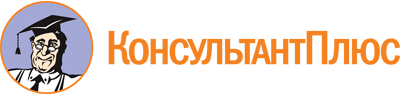 Постановление Правительства ЯО от 11.04.2017 N 298-п
(ред. от 01.09.2023)
"Об утверждении Порядка предоставления субсидий некоммерческим организациям, за исключением государственных (муниципальных) учреждений, сферы поддержки экспортно ориентированных субъектов малого и среднего предпринимательства"Документ предоставлен КонсультантПлюс

www.consultant.ru

Дата сохранения: 21.11.2023
 Список изменяющих документов(в ред. Постановлений Правительства ЯО от 06.07.2017 N 544-п,от 13.03.2018 N 149-п, от 19.02.2019 N 106-п, от 19.02.2020 N 119-п,от 11.06.2020 N 498-п, от 03.09.2020 N 720-п, от 24.03.2021 N 137-п,от 21.12.2021 N 921-п, от 26.08.2022 N 710-п, от 05.04.2023 N 278-п,от 01.09.2023 N 878-п)Список изменяющих документов(в ред. Постановлений Правительства ЯО от 05.04.2023 N 278-п,от 01.09.2023 N 878-п)Список изменяющих документов(в ред. Постановления Правительства ЯО от 01.09.2023 N 878-п)Список изменяющих документов(в ред. Постановления Правительства ЯО от 01.09.2023 N 878-п)Nп/пЦель предоставления субсидии <1>Вид расходов (статья затрат) <2>Период финансирования субсидии из областного бюджетаСумма расходов за счет областного бюджетаСумма расходов за счет иных источников финансирования (в том числе за счет федеральных средств)12345612...ИтогоИтогоИтогоИтого